Your Health Passport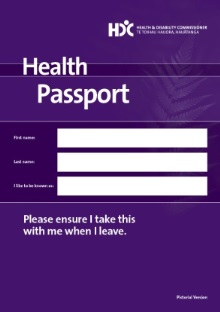 By the Health and Disability Commissioner 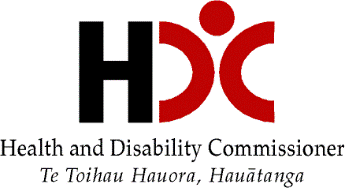  All about Health PassportsWhat is a Health Passport?A Health Passport is a booklet that has information about you.  Your Health Passport belongs to you. 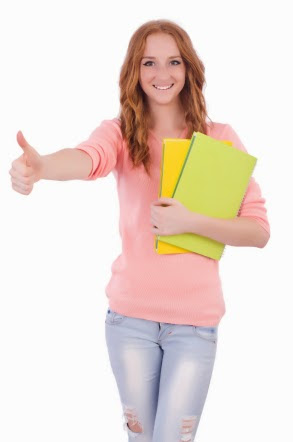 You keep your Health Passport with you.You decide how much information you put in your Health Passport. What kind of Health Passport should I get?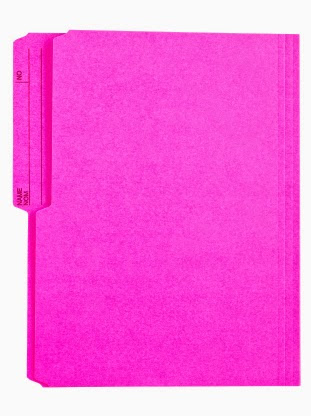 Remember, you can get a Health Passport in: plain languageEasy Read with words and picturesbig writing.Who are Health Passports for?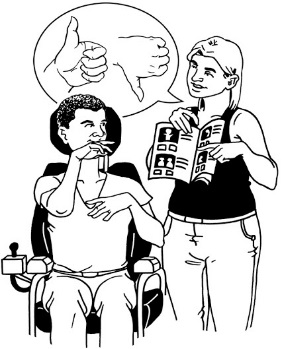  Health Passports have been made for:disabled people people who communicate in different ways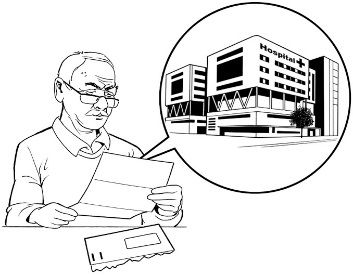 people who find it hard to talk about their health and support needs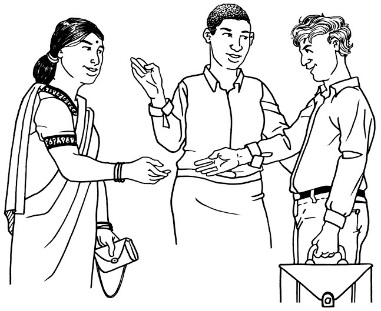 people who go to hospital a lotpeople who do not speak English as their first language.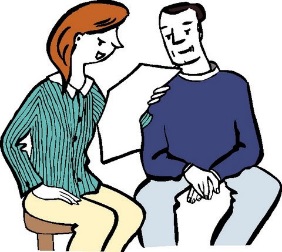 Who can read your Health Passport?You can decide who reads your Health Passport.Filling out your Health Passport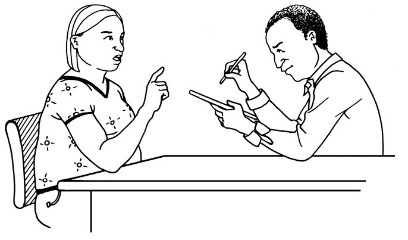 You can fill out a Health Passport or you can get someone you trust to help you.  You might ask a friend, a family member or a support person to help you.  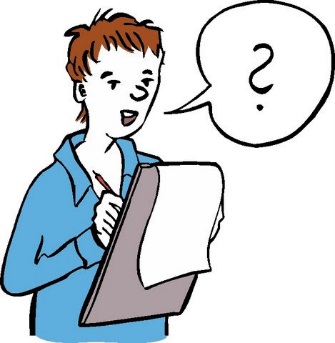 You decide if it needs to be changed or updated. How do I use my Health Passport?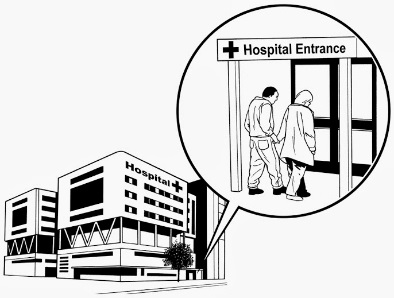 You can take your Health Passport with you when you go to hospital.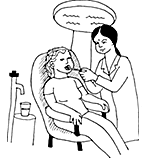 You can take your Health Passport when you visit any health professional like a doctor or dentist.Your Health Passport will help doctors, nurses and other people working in health services understand your health and support needs better. 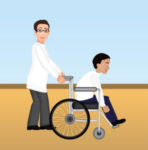 Your Health Passport tells people things about you and things that are important to you, like: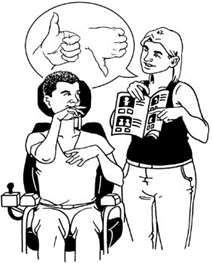 how you communicate  what you like, and what you do not like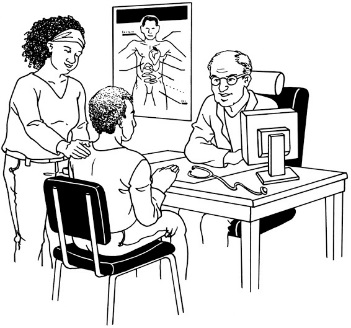 how to work with you in a way that is respectful to you.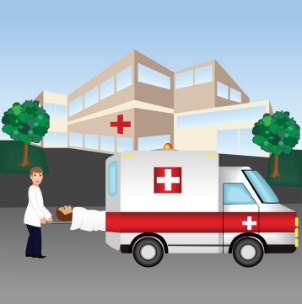 Health Passports are good in emergencies when it can be hard to speak.How do I get a Health Passport?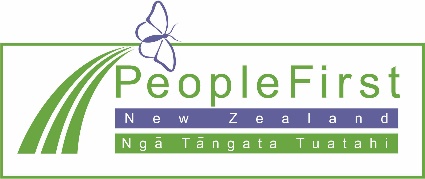 You can ask People First New Zealand for an Easy Read Health Passport.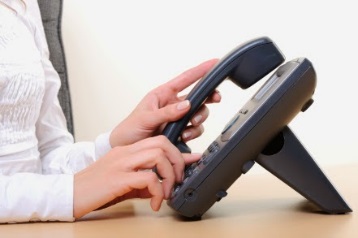 Ask your Regional Coordinator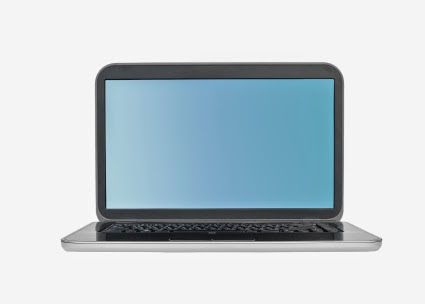 Call		0800 20 60 70Email   	mail@peoplefirst.org.nz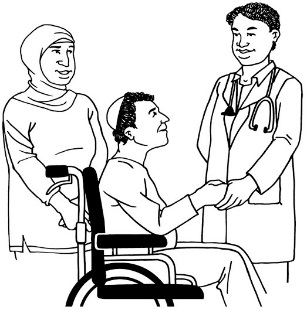 You can ask for a Health Passport when you visit the hospital.You can ask the Health and Disability Commissioner for a Health Passport.Call 		0800 11 22 33Email   	healthpassport@hdc.org.nzWeb		www.hdc.org.nz 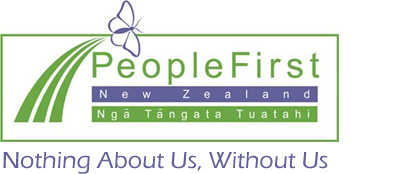 This information has been translated into Easy Read by People First New Zealand Inc. Ngā Tāngata Tuatahi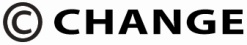 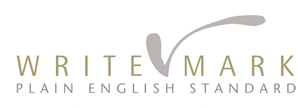 